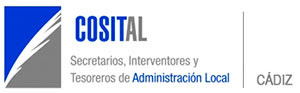 CONVOCATORIA SESIÓN ORDINARIA DE LA ASAMBLEA GENERAL DEL COLEGIO OFICIAL DE SECRETARIOS, INTERVENTORES Y TESOREROS DE LA PROVINCIA DE CÁDIZ A CELEBRAR EN CHIPIONA EL DÍA 16 DE NOVIEMBRE DE 2019Por la presente se convoca a los Sres/as Colegiados/as para que asistan a la Sesión Ordinaria de la Asamblea General de este Colegio Provincial, que tendrá lugar en Chipiona (Castillo de Chipiona, Calle del Castillo, 5, 11550), el DÍA 16 DE NOVIEMBRE DE 2019, a las 11:00 horas en primera convocatoria y a las 11:30 horas en segunda convocatoria.  ORDEN DEL DÍA  1º Acto de apertura de la Asamblea.   2º Lectura y aprobación, si procede, del Acta de la sesión anterior. 3º Cuentas del Colegio.  4º Informes de la Presidencia y de la Junta de Gobierno.  5º Propuestas de los/as Colegiados/as, de la Presidencia y de la Junta de Gobierno.5º a) Propuesta de Convenio de Colaboración a suscribir con la Diputación Provincial de Cádiz.5º b) Solicitud a la Junta de Andalucía en relación a la publicación de los méritos autonómicos.5º c) Ratificación del Protocolo anti-acoso, elaborado por el Consejo General de COSITAL.5º d) Otras Propuestas de la Presidencia y de Colegiados/as. 6º Bienvenida a nuevas personas colegiadas.7º Asuntos de urgencia.  8º Ruegos y preguntas.Se ruega puntualidad para optimizar la coordinación del Encuentro Colegial.  En Algeciras, a 6 de noviembre de 2019Presidente de Cosital CádizJosé Luis López Guío.